3GPP TSG-RAN WG4 Meeting # 98-e                                  R4-2101584Electronic Meeting, 25th January– 5th Febuary, 2021Source: 	Huawei, HiSilicon, Ericsson, US CellularTitle: 	TP for TR 37.717-11-11: DC_12A_n71AAgenda Item:	9.3.2Document for:	ApprovalIntroductionThe WID for NR DC was updated in RAN #90e meeting. This contribution provides a TP for TR 37.717-11-11 to finish the UE RF requirements for the band combination. DiscussionThe RF requirements for DC_12_n71 have discussed for several meetings. Based on the agreed WF [2], the Only single switched uplink can be used for DC_12_n71. Thus, the note shall be added in the configuration table. The remaining issue is whether to introduce a restriction on the specific implementation for DC_12_n71. In my opinion, it isn’t suitable to restrict the specific implementation, especially for band combinations. There are some reasons listed below.1) It is well known that all of the band combinations are optional. If UE can’t support the specific band combination, no matter what the reason is, UE doesn’t have to report to support this band combination. Thus, it isn’t necessary to restrict the specific implementation when RAN4 specify the RF requirements.2) If the restriction about the specific implementation is introduced, it isn’t helpful to further improve the responding technology and application scope of the UE for specific band combination. It is not conducive to further expanding related industries.Anyway, there is no need to restrict the specific implementation for an optional band combination DC_12_n71 in the specification.Proposal 1: It’s proposed not to restrict the specific implementation for DC_12_n71 in the specification.However, we can clarify that the implementation with 4 antennas is targeted for FWA form factor for DC_12_n71 in the TR for easing companies’ concerns. Analysis on RF requirementsThe triplexer is assumed for DC_12_n71 and the possible UE architecture can be found as below in figure 1. The assumption of insertion loss is less than 3dB and the isolation (50 ~ 55dB) can be achieved. The Tx-Rx distance and the width of passband are enough to implement it. The corresponding frequency ranges of triplexer A and B are shown below:Triplexer A: n71 DL 617~652MHz, n71 UL 663~698MHz, B12 DL 729~746MHzTriplexer B: n71 DL 617~652MHz, B12 UL 699~716MHz, B12 DL 729~746MHz1) Since RAN4 has agreed that the only single switched uplink can be used for DC_12_n71, spurious emission band UE co-existence requirement for band 12 and n71 respectively is applied.2) When band n71 is transmitting, CIM5 may fall into B12 Rx band. Therefore, we need to analysis the MSD due to the cross band isolation with band n71 Tx.3) When band 12 is transmitting with 5MHz/10MHz UL CBW and 20RB UL configurations, there is no MSD requirements for band n71 Rx (Tx-Rx distance is about 47MHz).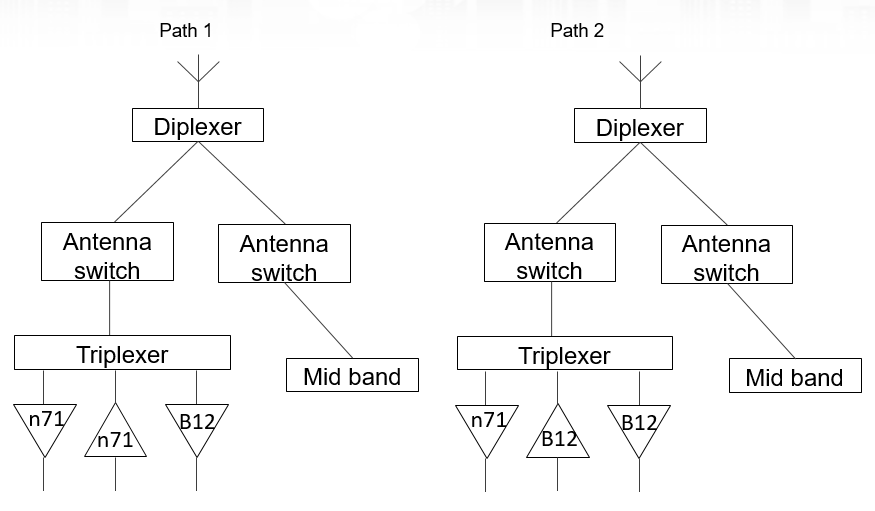 Figure 1 The UE architecture for DC_12_n71The assumptions for the MSD analysis are shown below:•	Tx-Rx filter isolation = 50 dB•	I/Q-Image and LO-leakage = 28 dBc•	CIM3 = 60 dBc•	CIM5 = 70 dBc •	Diversity antenna isolation = 10 dB•	Noise Figure = 12 dB for both band n71 and B12•	RB allocation = 20•	RF frond-end loss = 4dBThe MSD analysis are shown below when band n71 Tx is aggressive band and band 12 Rx is victim.Table 1 The MSD analysis for band n71 Tx -> band 12 RxReferences[1]	RP-202545, “Revised WID: Rel-17 Dual Connectivity (DC) of 1 band LTE (1DL/1UL) and 1 NR band (1DL/1UL)”, CHTTL[2] R4-2008459, WF on single UL for DC-12-n71, HuaweiText Proposal<TP for TR 37.717-11-11><End of TP >parametermain pathdiversity pathTx power(dBm)23FE loss(dB)4Tx power at Post PA(dBm)27CIM5 rejection(dBc)70CIM5 interference level at n71 Post PA(dBm)-43The isolation between band n71 Tx and B12 Rx50antenna isolation(dB)10CIM5 interference level at antenna port(dBm)-89-107TX_IM2-98.6-98.6TX_Noise-99.5-99.5Themal noise-95.5-95.4Totle-87.5-92.5SNR requirement for QPSK-1REFSENSE (referred to antenna)-88.5-93.5combined REFSENS (B12 5MHz)-94.7REFSENS requirements (B12 5MHz)-97MSD2.3